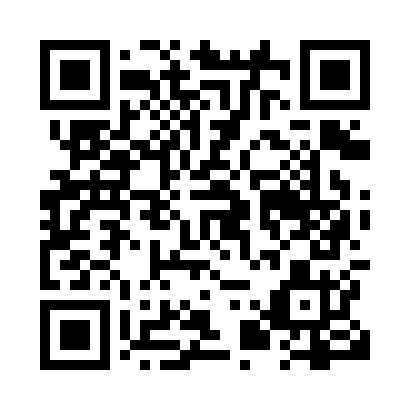 Prayer times for Benard, Manitoba, CanadaMon 1 Jul 2024 - Wed 31 Jul 2024High Latitude Method: Angle Based RulePrayer Calculation Method: Islamic Society of North AmericaAsar Calculation Method: HanafiPrayer times provided by https://www.salahtimes.comDateDayFajrSunriseDhuhrAsrMaghribIsha1Mon3:315:271:357:089:4311:392Tue3:325:281:367:089:4311:393Wed3:325:291:367:089:4311:394Thu3:335:301:367:079:4211:395Fri3:335:301:367:079:4211:396Sat3:345:311:367:079:4111:397Sun3:345:321:367:079:4011:388Mon3:355:331:377:079:4011:389Tue3:355:341:377:069:3911:3810Wed3:365:351:377:069:3811:3811Thu3:365:361:377:069:3811:3712Fri3:375:371:377:059:3711:3713Sat3:385:381:377:059:3611:3714Sun3:385:391:377:049:3511:3615Mon3:395:401:377:049:3411:3616Tue3:395:411:387:039:3311:3517Wed3:405:421:387:039:3211:3518Thu3:415:441:387:029:3111:3419Fri3:415:451:387:029:3011:3420Sat3:425:461:387:019:2911:3321Sun3:425:471:387:019:2811:3322Mon3:435:491:387:009:2711:3223Tue3:445:501:386:599:2511:3124Wed3:445:511:386:589:2411:3025Thu3:475:521:386:589:2311:2826Fri3:495:541:386:579:2111:2627Sat3:515:551:386:569:2011:2328Sun3:545:571:386:559:1911:2129Mon3:565:581:386:549:1711:1830Tue3:595:591:386:549:1611:1631Wed4:016:011:386:539:1411:13